                                            МОУ «Стародевиченская средняя                                       общеобразовательная школа»Ельниковского муниципального района Республики МордовияРодайкина Татьяна Федоровнаучитель химииучастник муниципального этапа конкурса «Учитель года – 2019»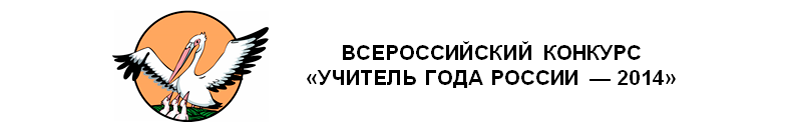 Ельники -2019В Оргкомитет районного конкурса «Учитель года   - 2019»ПРЕДСТАВЛЕНИЕМОУ «Стародевиченская средняя общеобразовательная школа»выдвигает  Родайкину Татьяну Федоровну, учителя химииМОУ «Стародевиченская средняя общеобразовательная школа»на участие в районном этапе конкурса «Учитель года  - 2019». Электронная регистрация на   сайте  www:cimto.my1.ru пройдена.Директор школы                                    Бушукин А.И.	В Оргкомитет районного конкурса «Учитель года   - 2019»                     ЗаявкаНа участие в районном этапе конкурса «Учитель года - 2019»МОУ «Стародевиченская средняя общеобразовательная школа»представляет к участию в районном этапе конкурса  « Учитель года - 2019»	Родайкину Татьяну Федоровну, учителя химии МОУ «Стародевиченская средняя общеобразовательная школа»В номинации: «Учитель года – 2019»Тема инновационного опыта: «Развитие познавательной активности обучающихся посредством экспериментальной деятельности на уроках химии»Тема учебного занятия:  Урок – квест по теме «Галогены.  Редкий химический элемент – астат»Класс, в котором будет проводиться учебное занятие:  9«А» Необходимые технические средства: компьютер, экран Девиз, под которым участник будет выступать на конкурсе:«Чтобы воспитать личность, нужно быть личностью»13.02.2019                                                                    Родайкина Т.Ф. Директор школы                                                  Бушукин А.И.В Оргкомитет районного конкурса «Учитель года   – 2019»Информационная карта участникарайонного конкурса«Учитель года   - 2019»Родайкиной Татьяны Федоровныучителя химииМОУ «Стародевиченская средняя общеобразовательная школа»Правильность  сведений, представленных в информационной карте, подтверждаю:	(Родайкина Татьяна Федоровна«____» 	20____ г.МУНИЦИПАЛЬНЫЙ КОНКУРС«УЧИТЕЛЬ  ГОДА – 2019»Родайкина Татьяна Федоровнаучитель химииМОУ «Стародевиченскаясредняя общеобразовательная школа»Ельниковского муниципального районаРеспублики МордовияКонкурсное испытание «Интернет - ресурс»stdeveln.schoolrm.ru/sveden/employces/16557/204106МУНИЦИПАЛЬНЫЙ КОНКУРС«УЧИТЕЛЬ ГОДА – 2019»Родайкина Татьяна Федоровнаучитель химииМОУ «Стародевиченскаясредняя общеобразовательная школа»Ельниковского муниципального района                                         Республики МордовияКонкурсное испытание «Методический семинар»Тема выступления:«Развитие познавательной активности обучающихся посредством экспериментальной деятельности на уроках химии»1 слайд «Развитие познавательной активности обучающихся посредством экспериментальной деятельности на уроках химии» - тема моего методического семинара.  2 слайдНикакая деятельность не может быть прочна,если не имеет основы в личном интересе.Л. Н. ТолстойОбучение, которое формирует навыки познавательной деятельности учащихся и непосредственно влияет на умственное развитие и интенсификацию их практической деятельности, принято считать развивающим обучением. В системе обучения химии особенно велика роль экспериментальной деятельности, если она используется не только в качестве иллюстрации, но и как средство познания. Учеными справедливо отмечено: «…умение выполнять практическую работу, провести лабораторный опыт или решить задачу экспериментально, применяя в различных связях знания и практические умения, а также выполнить наблюдения в ходе эксперимента, получить нужный результат, выполнить правила техники безопасности, обобщать экспериментальные данные – все это воспитывает самостоятельность действий учащихся». Исследователи считают, что, исходя из особенностей обучения химии, возможны следующие два приема развития познавательной активности учащихся: 1.  Использование личного опыта учителя, особенно связанного с химическим экспериментом.  2.  Привлечение исторического опыта ученых. 3 слайдСчитаю необходимым и возможным такой прием, так как включение учащихся в активную экспериментальную деятельность дает им возможность проникнуть в суть химического явления, освоить его на уровне общих закономерностей курса химии, использовать усвоенный материал в качестве способа дальнейшего познания, а также активного применения в личном социально-бытовом уровне. Использование экспериментальной деятельности порождает внутренние стимулы учения, способствует переходу знаний в убеждения, развитию познавательной самостоятельности в деятельности учащихся.4 слайд Эвристическая функция эксперимента в развитии познавательной активностисвязана, прежде всего, с установлением новых факторов. Уже на первых уроках химии в 8 классе ученики знакомятся с химическими веществами, изучают их свойства, их применение в жизни, узнают много нового, например, добавляя к раствору фенолфталеина несколько капель раствора щелочи, учащийся убеждается в том, что данный индикатор под воздействием щелочи изменяет свою окраску. Приведенный пример – простейший случай установления факта на основе опыта. В реальных условиях, возникающих на уроках, как правило, имеют место значительно более сложные ситуации, включающие установление сразу нескольких фактов. Так, опуская гранулу цинка в раствор серной кислоты, учащийся выясняет: цинк реагирует с раствором серной кислоты; в результате этой реакции выделяется водород. 5 слайдКорректирующаяфункция эксперимента в развитии познавательной активностипозволяет преодолевать трудности в освоении теоретических знаний, исправлять ошибки учащихся, вносить поправки в процесс приобретения экспериментальных умений и навыков, осуществлять контроль приобретенных знаний.6 слайд Обобщающая функция химического эксперимента связана с выработкой предпосылок для построения различных типов эмпирических обобщений.В преподавании химии часто возникают такие ситуации, когда обобщение, сделанное на основе эксперимента, дополняется и уточняется с помощью теории. При формировании обобщенного понятия «реакция замещения» для создания эмпирической базы необходимо провести как минимум три опыта взаимодействия растворов хлорида меди (II) с цинком; сульфата меди  (II) с железом; нитрата серебра с медью. Если указанные металлы взять в виде порошков, то учащиеся, наблюдая опыты, могут сделать обобщенный вывод: в этих реакциях было взято по два исходных вещества (простое и сложное) и получилось два новых (простое и сложное). При проведении опыта меди с нитратом серебра можно взять старые монеты, превратив медную в серебряную.7 слайд Исследовательская функция эксперимента обеспечивает самый высокий уровень познавательной активности школьников. Она связана с развитием исследовательских умений и навыков учащихся по анализу и синтезу веществ. Примером исследовательского эксперимента может быть использование мини- проектов, например, в 9 классе по теме «Галогены». Много знакомых продуктов питания содержат крахмал, выяснить  в какихон имеется, где его больше, а где вообще нет. При помощи галогена – йода можно определить содержание крахмала в предложенных продуктах питания: сосиски, хлеб, лимон, груша, картофель сырой и варёный.Используя инструктивную карту,выполнить исследовательский эксперимент. Капая приготовленный учащимися спиртовой раствор йода, дети выясняют, что в груше, яблоке и лимоне крахмала нет, а в варёной картошке больше всего. Все выводы дети записывают в тетради.Исследовательская работа развивает черты творческой деятельности, формирует интерес к познанию химических явлений и их закономерностей. Наиболее распространенными и доступными для школьников исследованиями можно считать практические работы.8 слайд Задача учителя состоит в том, чтобы обеспечить не общую активность в познавательной деятельности, а их активность, направленную на овладение ведущими знаниями и способами деятельности. Активизация учения есть, прежде всего, организация действий учащихся, направленных на осознание и разрешение конкретных учебных проблем.Степень активности школьников является реакцией на методы и приемы работы учителя. Экспериментальная деятельность максимально повышает уровень познавательной активности школьников, побуждая их к старательному учению.9 слайдНа уроках и во внеурочной деятельности важно убедить учеников, что современный человек должен разбираться в сущности происходящих явлений вокруг него и внутри его. Все, что нас окружает: одежда, мебель, техника, продукты питания - является результатом химических превращений. Иметь понятие о веществах, необходимых и опасных для организма, следить за питанием, понимать важность здорового образа жизни, грамотно оценивать состав продуктов, указанных на этикетке, не всегда доверять рекламе – вот неполный перечень того, что ученик может взять с уроков химии. Достижения и проблемы применения химии в медицине, в быту, в сельском хозяйстве, в искусстве, в строительстве – предмет обстоятельного исследования и обсуждения во внеурочной деятельности.10 слайдПри проектировании урока химии на начальном этапе изучения химии следует в структуру урока включить методы, направленные на поддержку познавательной активности учащихся, а именно:Регулярно проводить химический эксперимент, который пробуждает интерес учащихся, стимулирует их познавательную активность. В структуру урока  следует включать дидактические игры и проектировать игровые ситуации. Связывать химическое содержание с историей химии, либо перспективами развития химии. Рассматривать химическое знание с привлечением литературных произведений, поэтических строк, фрагментов художественных фильмов, произведений живописи и скульптуры.  Демонстрировать применение химических знаний в быту, показывать их роль для сохранения здоровья, связывать их с будущей профессиональной деятельностью учащегося. Рассматривать химическое содержание во взаимосвязи с другими учебными дисциплинами: биологией, физикой, математикой, историей и т.д.Применять групповые формы обучения, что позволяет сделать учение интересным.11 слайд По мере постепенного накопления знаний учащихся, развиваются их умения и вместе с этим развивается и познавательная активность учащихся, которая при правильном подборе методов обучения постепенно достигает второго поисково – исполнительского уровня, что позволяет:Применять проблемный метод на основе создания проблемных ситуаций.Использовать проблемный химический эксперимент, который вызывает познавательную проблему.12 слайдУспешное решение познавательных проблем в течение некоторого периода, успешное участие в конкурсах, олимпиадах, конференциях позволяет учащимся достигнуть третьего творческого уровня познавательной активности. На этом уровне возрастает интерес учащегося к себе, не только к результатам решение познавательных проблем, но и к способу их решения. Поэтому учителю следует использовать методы обучения, поддерживающие рефлексию учащимися познавательных стилей и познавательных стратегий.13 слайдТаким образом, для развития познавательной активностинеобходимо включать учащихся во все видыэкспериментальной деятельности, организовывать публичную защиту проектов, представление результатов исследования на различных уровнях,организовывать подготовку учащихся к олимпиадам, конкурсам, конференциям различного уровня.  14слайд«Сведений науки не следует сообщать учащемуся готовыми, но его  надо привести к тому, чтобы он сам их находил, сам ими овладевал.Такой метод обучения наилучший, самый трудный, самый редкий…».   А. Дистервег15 слайдВ заключение хотелось бы пожелать, чтобы в любом случае, проводя эксперименты в классе или в виртуальной  лаборатории,  наши  воспитанники  чувствовали  себя исследователями, открывали уже открытое, не гонялись за красивыми эффектами во  время реакций, а стремились познать суть происходящего, умели его объяснить. И тогда наша миссия, как учителей химии, будет выполнена.МУНИЦИПАЛЬНЫЙ КОНКУРС«УЧИТЕЛЬ ГОДА – 2019»Родайкина Татьяна Федоровнаучитель химииМОУ «Стародевиченскаясредняя общеобразовательная школа»Ельниковского муниципального района Республики МордовияКонкурсное испытание «Эссе»«Я –педагог» «Чтобы быть хорошим преподавателем, нужно любить то, что преподаешь и любить тех, кому преподаёшь».  Василий Ключевский Школа… У каждого из нас свои впечатления и воспоминания, связанные с этим словом. Одни эмоционально, с улыбкой и добром, переполняющим чувством будут рассказывать о своей школьной жизни, а другие – с грустью или отстранённостью уйдут от темы.Для меня школа – это что-то большее, и не только то, что связано с детством, хотя, конечно, это самый чудесный период в моей жизни. Школа – это моя жизнь, любимое дело, моя судьба.Я родилась в учительской семье, и никто не сомневался, что я свяжу свою жизнь с удивительной профессией – учитель. Не скрою, еще ученицей меня всегда восхищали мои учителя, их отношение к нам, детям, их постоянная забота – сделать каждый день нашего пребывания в школе, каждый урок, каждое событие запоминающимся. Я помню, как часто мы, ученики, создавали проекты, придумывали интересные мероприятия, в которых сами участвовали, а затем показывали ихучащимся школы, родителям, учителям. Всё это предопределило мою судьбу. Я стала учителем.Своипервые профессиональные шаги я сделала в своей родной школе и благодарна тому, что мои вчерашние учителя увидели во мне коллегу и, может быть, это позволило заложить фундамент моей педагогической деятельности. Труд учителя -  долгая и кропотливая работа, которую не выполнишь в одно мгновение, и надо не один раз убедиться в правильности своих приемов и методов, воценке и поощрении, чтобы потом со стороны увидеть результат своего труда, и чтобы все частицы этой сложной мозаики сложили бы единую картину. Я учитель и люблю свое дело. «Чтобы быть хорошим преподавателем нужно любить то, что преподаешь и любить тех, кому преподаешь», - утверждал Василий Ключевский. Эти слова являются и моим педагогическим кредо. Я считаю, что отношение к профессии, к предмету отражается в твоих учениках. Если ты любишь свое дело и можешь заразить своей энергией детей, тогда ты получишь положительный результат и удовлетворение от работы. 
Мы ждем от детей понимания, доверия, результатов, но чтобы этого достигнуть, надо заложить основу – «искру», которая будет разгораться, превращаясь в пламя знаний. Именно в этом я и вижу свое предназначение как учителя. Моя цель – развивать интерес к своему предмету, а потом разжечь огонь творчества и индивидуальности, научить детей применять полученные знания в жизни.Я учитель химии. Химия – это жизнь. И как бы мы ни относились к этому сложному, но в то же время интересному и увлекательному предмету, он неразрывно связан с нами, с нашей жизнью.Многие считают, что химия сложный, таинственный и не до конца понятный предмет. Моя задача, как учителя, обучая, изменить это мнение, ведь химия – один из главных предметов. Мы каждый день сталкиваемся с различными проблемами: что едим? Как влияют на нас те или иные вещества? И без знания химических понятий человек не может их решить. Наша Земля и все процессы, происходящие на ней, неразрывно связаны с химией. Можно привести множество примеров, но ясно одно, что химическое образование является неотъемлемой частью нашей жизни и пригодится моим ученикам, даже если дальнейшая профессиямоих учеников не будет связана с химией. Как говорил Д. И. Менделеев "только тот учитель и будет действовать плодотворно на всю массу учеников, который сам силен в науке ею обладает и ее любит», поэтому задача учителя – дать детям знания, необходимыечеловеку в жизни, объяснить свой предмет так, чтобы ребенку было все ясно. 
Я считаю, что достижения моих учащихся, и есть успех учителя. 
Настоящий учитель постоянно совершенствует свое мастерство, учится всю жизнь. Я постоянно совершенствуюсь в своей профессии: обучение на курсах повышения квалификации, обмен опытом с коллегами, участие в профессиональных конкурсах. Важными профессиональными достижениями в своей педагогической деятельности считаю результативное участие: конкурс «Воспитать человека – 2009» (лауреат 2 степени, муниципальный тур), Приоритетный национальный проект «Образование» - 2010 (победитель, муниципальный тур). Я помню до сих пор, как мама, которую не удивил мой профессиональный выбор, сказала: «Дорогая дочь, теперь ты будешь вечной ученицей, как и я!» Как она была права! Я до сих пор учусь, учусь с детьми, учусь у детей. Конечно, рано подводить итоги, я только в середине пути. Я люблю свою работу. И осознание того, что я нужна своим ученикам, коллегам, делает мою жизнь прекрасной, хочется творить, удивлять и радовать людей, которые меня окружают. Мне очень близки слова выдающегося педагога Я. А. Коменского, что должность учителя «настолько превосходная, как никакая другая под солнцем».Педагог – это мое призвание и я горжусь этим. Я благодарна судьбе за то, что  счастлива в своей профессии!МУНИЦИПАЛЬНЫЙ КОНКУРС«УЧИТЕЛЬ ГОДА – 2019»Родайкина Татьяна Федоровнаучитель химииМОУ «Стародевиченскаясредняя общеобразовательная школаЕльниковского муниципального района Республики МордовияКонкурсное испытание «Урок »Технологическая карта урока химииУчитель  - Родайкина Татьяна ФедоровнаКласс – 9 «А» Образовательная программа О.С. ГабриелянТема урока - квеста. « Галогены. Редкий элемент – Астат».Метапредметная тема. Пути познанияТип урока.  Урок первичного предъявления новых знанийМесто урока в изучаемой теме, разделе, курсе. Химия 9.Тема №3 «Неметаллы», третий  урок в данной теме.Цель урока. Сформировать знания учащихся о пятом элементе - галогене как самом редком и радиоактивном элементе.Задачи урока.Образовательные:- установить зависимость между строением атомов галогенов, видом химической связи и свойствами веществ; - повторить, конкретизировать, закрепить и обобщить знания учащихся о строении молекул простых веществ – галогенов, их физических и химических свойствах.Развивающие: развитие умений устанавливать причинно – следственные связи между строением и свойствами веществ.Воспитательные: формирование личностного смысла в изучении химии ( я должен знать свойства вещества, чтобы правильно к ним относиться, с должной аккуратностью и вниманием, чтобы не навредить ни себе, ни другим)Формируемые УУД.Личностные:нравственно -этическое оценивание усваиваемого содержания; Регулятивные: целеполагание, планирование путей достижения целей, контроль, оценка, самостоятельное управление и контроль своего времени; Познавательные:самостоятельное выделение и формулирование познавательной цели; поиск и выделение необходимой информации; умение осознанно строить речевое высказывание письменно и устно; рефлексия способов и условий действия, контроль и оценка процесса и результатов деятельности; анализ объектов с целью выделения признаков; выбор оснований для классификации объектов; установление причинно – следственных связей; Коммуникативные: умение работать в группе, взаимный контроль и оказание необходимой помощи в сотрудничестве.Методы обучения.Основной дидактический метод: проблемныйЧастные методы и приёмы:объяснительно – иллюстративный, частично – поисковый, эвристическая беседа.Формы работы. Фронтальная, парная, групповая,  индивидуальная.Применяемые технологии. ИКТ,  технология проблемного обучения, технология личностно – ориентированного обучения.Оборудование к уроку. Компьютер, проектор, презентация. Продукты (морковь, яблоко, груша, хлеб, картофель сырой и варёный, лимон, сосиска, крахмал, лимонная кислота), для определения содержания в них крахмала при помощи галогена. Реактивы: раствор йода, йод кристаллический, спирт, едкий натр.Планируемые результаты Личностные: формирование познавательного интереса к предметуПредметные: расширение знаний о неорганических веществах – галогенахМетапредметные: освоение УУД, овладение ключевыми компетенциями (регулятивными, коммуникативными, познавательными)Ход урокаПриложение 1Маршрутный лист команды №1П №1------П №2 --------П №3--------П №4-------П №5Полученные баллы в пунктах назначения:(оформляет инструктор)             -------          --------            --------            --------Маршрутный лист команды №2П №2-------П №3 --------П №4--------П №1---------П №5Полученные баллы в пунктах назначения:(оформляет инструктор)             -------          --------            --------          ------Маршрутный лист команды №3П №3------П №4 -------П №1----------П №2-------П №5Полученные баллы в пунктах назначения:(оформляет инструктор)             --------          ---------            --------            ------Маршрутный лист команды №4П №2-------П №3 ---------П №4----------П №1-------П №5Полученные баллы в пунктах назначения:(оформляет инструктор)             --------          -----------        ---------          -----Приложение 2ПУНКТ №1 «ФТОР»   1. Строение атома фтора, его электронная формула._______________________________________________________________________2. Кто и когда открыл фтор?А)Французский химик Анри  Муассан в 1886г.Б) Шведский аптекарь Карл Вильгельм Шееле в 1774г. В) Французским химиком Антуаном- Жеромом Баларом в 1826годуГ) Французским химиком-технологом и фармацевтом Бернаром Куртуа в золе морских водорослей  в 1811году3. Химические свойства: а)  с простыми веществами: с металлами:_______________________________________________________              с неметаллами:_____________________________________________________ б) со сложными веществами:___________________________________________________________________4.Биологическое значение и применение фтора?А) Обеспечивает крепость  костных тканей, правильный рост скелета, волос и ногтей, повышает устойчивость зубов к кариозным заболеваниям,  принимает участие в кроветворении. Недостаток: кариес (разрушение зубной эмали), ослабевание костей, выпадение волос. Избыток: флюороз (пятнистость эмали зубов), замедление роста, деформация скелета. Б) Попадает в организм в виде NaCl, стимулирует обмен веществ, рост волос, придаёт силу и бодрость. Отбеливание льняных и хлопчатобумажных тканей.В) Его соединения регулируют процессы нервной системы. Активно    накапливают растения, в том числе водоросли. Главным поставщиком этого элемента является море.Г) Недостаток его в воде и пищи снижает выработку гормонов щитовидной железы. Он поступает в организм вместе с пищей: хлебом, яйцом, молоком, водой, с морской капустой.Получение фтора (записать уравнение реакции)_______________________________________________________________________Приложение 3ПУНКТ №2 «ХЛОР»Строение атома хлора, его электронная формула._______________________________________________________________________Кто и когда открыл хлор?А) Французским химиком Антуаном- Жеромом Баларом в 1826году Французский химик Анри  Муассан в 1886г.Б) Шведский аптекарь Карл Вильгельм Шееле в 1774г. В) Французский химик Анри  Муассан в 1886гГ) Французским химиком-технологом и фармацевтом Бернаром Куртуа в золе морских водорослей  в 1811годуХимические свойства: а)  с простыми веществами: с металлами:______________           с неметаллами:______________________ б) со сложными веществами:_________________________________________Биологическое значение и применение хлора?А)Обеспечивает крепость  костных тканей, правильный рост скелета, волос и ногтей, повышает устойчивость зубов к кариозным заболеваниям,  принимает участие в кроветворении. Недостаток: кариес (разрушение зубной эмали), ослабевание костей, выпадение волос. Избыток: флюороз (пятнистость эмали зубов),замедление роста, деформация скелета. Б) Недостаток его в воде и пищи снижает выработку гормонов щитовидной железы. Он поступает в организм вместе с пищей: хлебом, яйцом, молоком, водой, с морской капустой.В) Попадает в организм в виде NaCl, стимулирует обмен веществ, рост волос, придаёт силу и бодрость. Отбеливание льняных и хлопчатобумажных тканей.Г) Его соединения регулируют процессы нервной системы. Активно    накапливают растения, в том числе водоросли. Главным поставщиком этого элемента является море.5.  Получение хлора (записать уравнение реакции)_______________________________________________________________________Приложение 4ПУНКТ №3 «БРОМ»Строение атома брома, его электронная формула._______________________________________________________________________Кто и когда открыл бром?А) Французским химиком Антуаном- Жеромом Баларом в 1826году Французский химик Анри  Муассан в 1886г.Б) Шведский аптекарь Карл Вильгельм Шееле в 1774г. В) Французским химиком-технологом и фармацевтом Бернаром Куртуа в золе морских водорослей  в 1811годуГ) Французский химик Анри  Муассан в 1886гХимические свойства: а)  с простыми веществами: с металлами:_________________ с неметаллами:________________________ б) со сложными веществами:_________________________________________Биологическое значение и применение брома?А)Обеспечивает крепость  костных тканей, правильный рост скелета, волос и ногтей, повышает устойчивость зубов к кариозным заболеваниям,  принимает участие в кроветворении. Недостаток: кариес (разрушение зубной эмали), ослабевание костей, выпадение волос. Избыток: флюороз (пятнистость эмали зубов),замедление роста, деформация скелета. Б) Недостаток его в воде и пищи снижает выработку гормонов щитовидной железы. Он поступает в организм вместе с пищей: хлебом, яйцом, молоком, водой, с морской капустой.В)Попадает в организм в виде NaCl, стимулирует обмен веществ, рост волос, придаёт силу и бодрость. Отбеливание льняных и хлопчатобумажных тканей.Г) Его соединения регулируют процессы нервной системы. Активно    накапливают растения, в том числе водоросли. Главным поставщиком этого элемента является море.5.  Получение брома (записать уравнение реакции)_______________________________________________________________________Приложение 5ПУНКТ №4 «ЙОД» (Экспериментальный)Инструктивная карта №1Лабораторный опыт №1Тема: «Растворение йода в воде и спирте»Цель: выяснить растворимость йода в жидкостях.Оборудование: 2 пробирки, штатив для пробирок, пинцет.Реактивы: кристаллический йод, вода, спирт.Ход работы: В одну пробирку налейте 5 мл. воды, в другую 5мл. спирта и добавьте в обе пробирки пинцетом йод. Растворите его.Что наблюдаете? Объясните наблюдаемые явления.При выполнении опытов соблюдайте правила техники безопасности при работе в химическом кабинете!Выводы:Инструктивная карта №2Лабораторный опыт №2Тема: «Определение крахмала йодом»Цель: выяснить при помощи йода содержание крахмала в жидкости.Оборудование: химический стакан, ложка..Реактивы: раствор йода, вода, крахмал.Ход работы: В стакан с водой насыпьте ложку крахмала, перемешайте и капнете спиртовой раствор йода.Что наблюдаете? Объясните наблюдаемые явления.При выполнении опытов соблюдайте правила техники безопасности при работе в химическом кабинете!Выводы:Инструктивная карта №3Лабораторный опыт №3Тема: «Обесцвечивание раствора»Цель: обесцветить раствор.Оборудование: стеклянная колба, ложка.Реактивы: раствор йода, вода, крахмал, гидроксид натрия.Ход работы: растворите крахмал в воде, капнете раствор йода, добавьте гидроксид натрия.Что наблюдаете? Объясните наблюдаемые явления.При выполнении опытов соблюдайте правила техники безопасности при работе в химическом кабинете! При работе со щелочами!Выводы:Инструктивная карта №4Лабораторный опыт №4Тема: «Шпионские чернила»Цель: вернуть бумагу в исходный цвет.Оборудование: две чашки петри, деревянная палочка, белый лист бумаги, стакан.Реактивы: раствор йода, вода, гидроксид натрия.Ход работы: в раствор йода опускаем кусок бумаги, капаем раствор гидроксида натрия.Что наблюдаете? Объясните наблюдаемые явления.При выполнении опытов соблюдайте правила техники безопасности при работе в химическом кабинете! При работе со щелочами!Выводы:Инструктивная карта №5Лабораторный опыт №5Тема: «Избавление от йодных пятен»Цель: избавиться от пятен.Оборудование: фарфоровая чашка, ватный диск.Реактивы: раствор йода, раствор гидроксида натрия.Ход работы: на ватный диск капнете раствор йода и нанесите на неё раствор гидроксида натрия.Что наблюдаете? Объясните наблюдаемые явления.При выполнении опытов соблюдайте правила техники безопасности при работе в химическом кабинете! При работе со щелочами!Выводы:Инструктивная карта №6Лабораторный опыт №6Тема: «Определение крахмала в продуктах питания»Цель: выяснить, в каких продуктах питания содержится крахмал.Продукты питания: картофель сырой, варёный, сосиска, хлеб ржаной и пшеничный, яблоко, лимон, груша, морковь.Реактивы: раствор йода.Ход работы: на все продукты капнуть раствор йода.Что наблюдаете? Объясните наблюдаемые явления.При выполнении опытов соблюдайте правила техники безопасности при работе в химическом кабинете! Выводы:Приложение 61. Порядковый номер астата:А) 58  Б) 85  В) 211   Г)72. Предсказал существование астата:А) Маккензи   Б) Корсон   В) Менделеев   Г) Шееле 3. Астат до 1962года назывался: А) астата   Б)антистатик  В) аквастат   Г) астатин 4. Астат невозможно получить:А) гидролизом  Б) соосаждением   В) хроматографией  Г) дистилляцией5. Биологическая роль:А) в радиотехнике Б) в радиотерапии  В) в радио  Г) в радиолокации6. Применение:А) для лечения щитовидной железы  Б) для повышения гемоглобина кровиВ) для улучшения аппетита Г) для получения радиоактивного топлива7. Агрегатное состояние :А) газ   Б) жидкость  В) твёрдое вещество   Г) неизвестно 8. Нерастворимая соль астата:А) At Br      Б)AtI      В)AgAt     Г)AgCl Приложение 71. Порядковый номер астата:А) 58  Б) 85  В) 211   Г)72. Предсказал существование астата:А) Маккензи   Б) Корсон   В)Менделеев   Г)Шееле 3. Астат до 1962года назывался: А) астата   Б)антистатик  В) аквастат   Г) астатин 4. Астат невозможно получить:А) гидролизом  Б) соосаждением   В) хроматографией  Г) дистилляцией5. Биологическая роль:А) в радиотехнике Б) в радиотерапии  В) в радио  Г) в радиолокации6. Применение:А) для лечения щитовидной железы  Б) для повышения гемоглобина кровиВ) для улучшения аппетита Г) для получения радиоактивного топлива7. Агрегатное состояние :А) газ   Б) жидкость  В) твёрдое вещество   Г) неизвестно 8. Нерастворимая соль астата:А) At Br      Б)AtI      В)AgAt     Г)AgCl Список использованной литературыУчебно – методический комплекс.Химия 9 класс.Программа курса химии 8 – 11 классов общеобразовательных учреждений.Автор: О.С. Габриелян. Издательство «Просвещение», Москва 2007 год.Учебник «ХИМИЯ» 9 класс. Автор: О.С. Габриелян. Изд. «ДРОФА», Москва, 2015 год. «Образовательная  коллекция» - диски.а) ХИМИЯ, базовый курс, 8 – 9 класс;б) ХИМИЯ (весь школьный курс: теоретическая, неорганическая, органическая химия)Габриелян О.С., Воскобойникова Н.П., Яшукова А.В. Настольная книга учителя. Химия. 9 класс: Методическое пособие. – М.: Дрофа, 2012гДополнительная литература.1. «Пособие по химии», автор Г.П. Хомченко. Москва, Новая волна «ОНИКС», 2000год.2. Дидактические карточки – задания по химии. Н.С, Павлова. К учебнику О.С. Габриеляна  «Химия. 9 класс». Изд. «ЭКЗАМЕН» 2016 год.3. ХИМИЯ в тестах, задачах и упражнениях 8-9 классы. Изд. «ДРОФА». Москва, 2016 год.1. Общие сведения1. Общие сведенияМуниципальный район Республики МордовияЕльниковский районНаселенный пунктД.НовыеПичингушиДата рождения (день, месяц, год)03.02.1969Место рожденияД.НовыеПичингушиАдрес личного сайта, блога и т. д., где можно познакомиться с участником и публикуемыми им материаламиhttp://www.schoolrm.ru/schoolseln/stdeveln/about/pedsostav/Адрес школьного сайта в Интернетеhttp://www.schoolrm.ru/schoolseln/stdeveln/about/pedsostav/2. Работа2. РаботаМесто работы (наименование образовательного учреждения в соответствии с уставом)МОУ «Стародевиченская СОШ»Занимаемая должностьУчитель Преподаваемые предметыХимия, технологияКлассное руководство в настоящее время, в каком классе7,8Общий трудовой и педагогический стаж (полных лет на момент заполнения анкеты)28, 28Квалификационная категорияВысшая Почетные звания и награды (наименования и даты получения)Почётная грамота Главы администрации Ельниковского муниципального района 2013г.Послужной список (места и сроки работы за последние 10 лет)2МОУ «Стародевиченская СОШ»Преподавательская деятельность по совместительству (место работы и занимаемая должность)нет3. Образование3. ОбразованиеНазвание и год окончания учреждения профессионального образованияМГПИ им. М.Е.Евсевьева, 1991, факультет химии и биологииСпециальность, квалификация по дипломуУчитель химии и биологииДополнительное профессиональное образование за последние три года (наименования образовательных программ, модулей, стажировок и т. п., места и сроки их получения)нетЗнание иностранных языков (укажите уровень владения)нетУченая степеньнетНазвание диссертационной работы (работ)нетОсновные публикации (в т. ч. брошюры, книги)нет4. Общественная деятельность4. Общественная деятельностьУчастие в общественных организациях (наименование, направление деятельности и дата вступления)нетУчастие в деятельности управляющего (школьного) советанетУчастие в разработке и реализации муниципальных, региональных, федеральных, международных программ и проектов (с указанием статуса участия)нет5. Семья5. СемьяСемейное положение (фамилия, имя, отчество и профессия супруга)Муж -Родайкин Николай Тимофеевич учительДети (имена и возраст) Роман 1989г.р.  Наталья 1999г.р.6. Досуг6. ДосугХоббиВязание на спицахСпортивные увлеченияЛыжиСценические талантыЧтение стихов7. Контакты7. КонтактыРабочий адрес с индексомС.Стародевичье, ул.Пролетарская,д.1, 431391Домашний адрес с индексомД.НовыеПичингуши, ул.Школьная,  д.1А       431372Рабочий телефон с междугородним кодом8- (83)- 444-2-38-20Домашний телефон с междугородним кодомнетМобильный телефон 8 927 181 60 81Рабочая электронная почта76stdew@mail.ruЛичная электронная почтаrodajkina69@bk.ru8. Документы8. ДокументыПаспорт (серия, номер, кем и когда выдан)89 13 320920 МО УФМС по РМ вКраснослободском районе 06.03.2014ИНН130700116186Свидетельство пенсионного государственного страхования010-594-092 189. Профессиональные ценности9. Профессиональные ценностиПедагогическое кредо участникаНастоящий учитель тот, кто способен спуститься с высот своих знаний до незнания ученика и вместе с ним совершить восхождение.Почему нравится работать в школеПолучаю много позитива от учащихся и дорожу общением с ними.Профессиональные и личностные ценности, наиболее близкие участнику- оценивать поступок, а не личность;- уважать личность ученика, его интересы и чувства;- чаще хвалить ребенка;- не требовать от ребенка больше того, что он может;- не лишать ребёнка радости открытия, поиска, не давать ему готовых выводов, правил, где это возможно.В чем, по мнению участника, состоит  основная  миссия победителя конкурса «Учитель года Республики Мордовия -2019»Победитель конкурса уже не принадлежит себе, а является лицом и голосом учительства России, носителем традиций педагогического мастерства, традиций новаторства.10. Приложения10. ПриложенияПодборка цветных фотографий:1.	Портрет 9x13 см;2.	Жанровая (с учебного занятия,
внеклассного мероприятия, педагогического совещания и т. п.);3.	Дополнительные        жанровые
фотографии (не более 5)Представляется на компакт-диске в формате JPEG(«*.jpg») с разрешением не менее 300 точек на дюйм без уменьшения исходного размераИнтересные сведения  об участнике,  не раскрытые предыдущими разделами (не более 500 слов)Не  публиковавшиеся  ранее авторские статьи и разработки участника, которые он хотел бы опубликовать в средствах массовой информацииПредставляется на компакт-диске в формате DOC («*.doc») в количестве не более пятиЭтапы урокаДеятельность учителяДеятельность учеников1.ОрганизационныймоментПриветствует учащихся, создает благоприятную обстановку на уроке. Обращает внимание учащихся на готовность к уроку.Настраиваются на урок. Готовятся к уроку. 2.Актуализация знаний1. Вступительное слово учителя.Начать урок я хочу с информационной минутки. Идёт 2019год – год 185-тилетияД.И.Менделеева. Слайд №1,150лет со дня открытия Периодического закона. Слайд №2. Открытие 101 химического элемента – Менделевия.Слайд №32. Сегодня я предлагаю вам участие в уроке – квесте, вы получите маршрутные листы (приложение 1) и отправитесь согласно маршрутным листам в пункты вашего назначения в страну «Галогены» ,посетив пункты №1- «Фтор» (приложение 2), пункт №2 «Хлор» (приложение3), пункт №3 «Бром» (приложение4), пункт №4 «Йод» (приложение5) и пункт №5. Слайд №4. На пунктах назначения будут вас направлять инструкторы. (учащиеся 11 класса). В пунктах 1-4 вы выполняете задания в течение 4 минут. Время будет измеряться песочными часами. (за кафедрой ученик 5 класса, работает с песочными часами).Слушают учителя, смотрят на слайды.Учащиеся разбиваются на 4 группы. Получают маршрутные листы и отправляются по пунктам назначения. Выполняют задания в пунктах 1-3 теоретически, в пункте №4 решают по инструктивным картам экспериментальные задачи. На всех пунктах получают от 1 до 5 баллов. Все вместе доходят до пункта №5 «Астат»Инструкторы приносят маршрутные листы с баллами.3.Целеполагание, мотивация, планированиеПредлагает определить тему урока. Для этого обращает внимание на ПСХЭ Д.И.Менделеева, 7 группу главной подгруппы,где находятся галогены. Как вы думаете, какого элемента не хватает среди изученных галогенов? О каком элементепойдёт речь? О каких свойствах данного элемента конкретно пойдёт речь?Учащиеся отвечают на вопросы, формулируют тему урока.  Слайд №5Записывают в рабочей тетради тему урока.Опираясь на алгоритм изучения элементов -  галогенов формулируют цели урока. Слайд №6Составляют план изучения. Слайд №7Это и есть пункт назначения №5 «Астат»4.Восприятие и осмысление новой информации 1)Организует индивидуальную работу учащихся по добыванию новых знаний. История открытия радиоактивного, очень редкого элемента – астата. Слайд № 9.Получение астата. Слайд №10. Применение. Слайд №11. Физические свойства. Слайд №12. Химические свойства. Слайд №13.Изотопы астата. Слайд №14. Организует обсуждение результатов работы.Проверка заданий – Слайд №15(приложение 7)2)Предлагает перейти к демонстрационному эксперименту – возгонка йода 1)Выполняют самостоятельную работу по добыванию новых знаний. (приложение 6)2) Выполняют задания в рабочих тетрадях. Обсуждают результаты, отвечают на вопросы учителя.Наблюдают за экспериментом, записывают уравнениереакции в рабочейтетради. 5.Первичное закрепление и первичная проверка пониманияИтак, ребята посмотрите на наш план? Выполнили мы его? Какие методы познания мы использовали?Ребята отвечают на вопросы учителя.6.Закрепление полученных знанийПроводит тестовую работу «Астат – редкий химический элемент»  На каждый стол выдаётсялист сзаданиями. Слайд №16 Выполняют задания индивидуально, производят взаимопроверку.Слайд №17.7.Рефлексия и домашнее задание1.Что нового вы сегодня узнали на уроке?На все вопросы о галогенах мы получили ответ?Какие методы познания мы применили на уроке?2.Объявляет оценки всем учащимся.3.Записывают домашнее задание:Выполнить творческое задание: составить кроссворд из 7-10 слов, ключевым словом является слово- астат. Выполнить домашний творческий мини - эксперимент по определению крахмала в продуктах питания. Какие вещества (медикаменты и из бытовой химии) встречаются у вас дома? Результаты записать в тетради.Ребята отвечают на вопросы учителя.Учащиеся подают дневники.Получают закладки с галогенами.